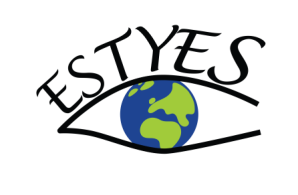 EstYES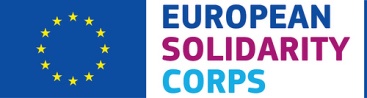 Wiedemanni 310126 TallinnTel. +372 601 3098estyes@estyes.eewww.estyes.ee								Application for European Solidarity Corps Project in Estonia	Please indicate the name of the project you would like to apply for (up to 3 projects in preference order).PictureFamily name(Mr/Ms)First nameDate of birthdd/mm/yyAgeGenderStreet addressStreet addressPostcodePostcode    CityRegionRegionCountryEmailEmailMobile no.Mobile no.Place of birthPlace of birthNationalityBackground informationBackground informationBackground informationBackground informationWhat is your current situation (studying, working, unemployed)?What is your current situation (studying, working, unemployed)?What is your current situation (studying, working, unemployed)?What is your current situation (studying, working, unemployed)?Your education. Where, what and for how long did you study?Your education. Where, what and for how long did you study?Your education. Where, what and for how long did you study?Your education. Where, what and for how long did you study?Work experience. Where did you work and what did you do?Work experience. Where did you work and what did you do?Work experience. Where did you work and what did you do?Work experience. Where did you work and what did you do?Which languages do you speak?Which languages do you speak?Which languages do you speak?Which languages do you speak?LanguageBasicGoodFluentMother tonguePlease describe yourself including strengths and weaknesses.Please describe yourself including strengths and weaknesses.Please describe yourself including strengths and weaknesses.Please describe yourself including strengths and weaknesses.MotivationMotivationMotivationMotivationWhy would you like to take part in European Solidarity Corps project?Why would you like to take part in European Solidarity Corps project?Why would you like to take part in European Solidarity Corps project?Why would you like to take part in European Solidarity Corps project?Did you ever do any social or voluntary services? What did you do?Did you ever do any social or voluntary services? What did you do?Did you ever do any social or voluntary services? What did you do?Did you ever do any social or voluntary services? What did you do?What are your hobbies? Are there things you are extremely good at?What are your hobbies? Are there things you are extremely good at?What are your hobbies? Are there things you are extremely good at?What are your hobbies? Are there things you are extremely good at?Why did you choose this project? What do you expect from the project?Why did you choose this project? What do you expect from the project?Why did you choose this project? What do you expect from the project?Why did you choose this project? What do you expect from the project?How do you see yourself in the project you are applying for? What exactly can you contribute? How can the project benefit from selecting you?How do you see yourself in the project you are applying for? What exactly can you contribute? How can the project benefit from selecting you?How do you see yourself in the project you are applying for? What exactly can you contribute? How can the project benefit from selecting you?How do you see yourself in the project you are applying for? What exactly can you contribute? How can the project benefit from selecting you?What goals do you want to reach during your voluntary service?What goals do you want to reach during your voluntary service?What goals do you want to reach during your voluntary service?What goals do you want to reach during your voluntary service?Where do you prefer to do your voluntary service? Why?Where do you prefer to do your voluntary service? Why?Where do you prefer to do your voluntary service? Why?Where do you prefer to do your voluntary service? Why? In a cityIn a rural areaDescribe your experience, knowledge and skills which could help you in your ESC.Describe your experience, knowledge and skills which could help you in your ESC.Describe your experience, knowledge and skills which could help you in your ESC.Describe your experience, knowledge and skills which could help you in your ESC.Which challenges and difficulties do you think you will encounter when living for a long time in another culture with a different set of values?Which challenges and difficulties do you think you will encounter when living for a long time in another culture with a different set of values?Which challenges and difficulties do you think you will encounter when living for a long time in another culture with a different set of values?Which challenges and difficulties do you think you will encounter when living for a long time in another culture with a different set of values?How do you ensure the continuity of this commitment (during 9-12 months)?How do you ensure the continuity of this commitment (during 9-12 months)?How do you ensure the continuity of this commitment (during 9-12 months)?How do you ensure the continuity of this commitment (during 9-12 months)?What do you intend to do after the voluntary service?What do you intend to do after the voluntary service?What do you intend to do after the voluntary service?What do you intend to do after the voluntary service?When do you prefer to start the project? For how long?When do you prefer to start the project? For how long?When do you prefer to start the project? For how long?When do you prefer to start the project? For how long?Details about your sending organisation (contact person, e-mail, phone, fax).Details about your sending organisation (contact person, e-mail, phone, fax).Details about your sending organisation (contact person, e-mail, phone, fax).Details about your sending organisation (contact person, e-mail, phone, fax).Please describe how you created the contact with your sending organisation, describe your cooperation and possible future plans.Please describe how you created the contact with your sending organisation, describe your cooperation and possible future plans.Please describe how you created the contact with your sending organisation, describe your cooperation and possible future plans.Please describe how you created the contact with your sending organisation, describe your cooperation and possible future plans.Why did you choose Estonia for your ESC project?Why did you choose Estonia for your ESC project?Why did you choose Estonia for your ESC project?Why did you choose Estonia for your ESC project?Considering cultural and religious differences, what do you think could become an obstacle for you when adapting to everyday life.Considering cultural and religious differences, what do you think could become an obstacle for you when adapting to everyday life.Considering cultural and religious differences, what do you think could become an obstacle for you when adapting to everyday life.Considering cultural and religious differences, what do you think could become an obstacle for you when adapting to everyday life.Have you ever been to Estonia? Where and for how long?Have you ever been to Estonia? Where and for how long?Have you ever been to Estonia? Where and for how long?Have you ever been to Estonia? Where and for how long?Describe your travel experience to other countries.Describe your travel experience to other countries.Describe your travel experience to other countries.Describe your travel experience to other countries.What is the longest time you spent abroad?What is the longest time you spent abroad?What is the longest time you spent abroad?What is the longest time you spent abroad?Additional informationDo you have a driving licence?Do you have any physical limitations or special needs?Are you allergic to plants, animals or other things?  Do you have any other health problems?Are there things you cannot do for health reasons?Do you need any special diet (vegetarian etc)?Do you smoke?Do you have any objection to sharing a room? If your answer is Yes, please explain why.Person to contact for questions in case of emergency who also speaks English  (contact person)Person to contact for questions in case of emergency who also speaks English  (contact person)Person to contact for questions in case of emergency who also speaks English  (contact person)Person to contact for questions in case of emergency who also speaks English  (contact person)Person to contact for questions in case of emergency who also speaks English  (contact person)Family name(Mr/Ms)First nameRelation to applicantRelation to applicantAddress Address Mobile no.Mobile no.Where did you receive information about the open placements? E.g. Facebook, EstYES web page, web page of some other organisation, from a friend etc. Please make sure that you’re registered on European Solidarity Corps database and provide your ESC number below. You can register here: https://europa.eu/youth/solidarity_en 